ОСНОВНО УЧИЛИЩЕ “СВ. СВ. КИРИЛ И МЕТОДИЙ”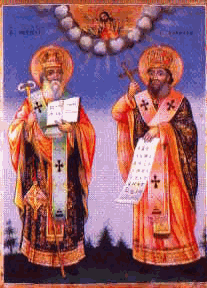 6600 гр. Кърджали                                                                                            директор: 0361/ 6 53 97гр. Кърджали,                                                                                   тел./факс: 0361/6 59 26, 0361/2 27 33ул. “Ген. Чернозубов” № 19                        web: www.svetii-kardjali.org ; e-mail: ou_svetii_kj@abv.bgУТВЪРЖДАВАМ:ДИРЕКТОРМАРИЯНА ПЕЕВАГРАФИК ЗА ПРОВЕЖДАНЕ НА ЧАСОВЕТЕ ПО
ФАКУЛТАТИВНИ УЧЕБНИ ЧАСОВЕ /ФУЧ/ - V, VI, VII КЛАСВ ПРОГИМНАЗИАЛЕН ЕТАППРЕЗ ПЪРВИЯ УЧЕБЕН СРОК НА УЧЕБНАТА 2022/2023 ГОДИНАИзготвил: ЗДУД:Сюлейман Мустафа   ДЕНЧАСПРЕДМЕТКЛАСГРУПАСТАЯУЧИТЕЛСряда12.40-13.20Руски езикV”а”Целия клас203Златка ВълковаЧетвъртък 12.40-13.20Руски език VI”а”Целия клас203Златка ВълковаЧетвъртък 12.40-13.20Английски езикVI”б”Целия клас204Илияна Стоянова Петък12.40-13.20Руски езикV”а”Целия клас203Златка ВълковаПетък 12.40-13.20Английски езикVII”б”Целия клас202Илияна Стоянова 